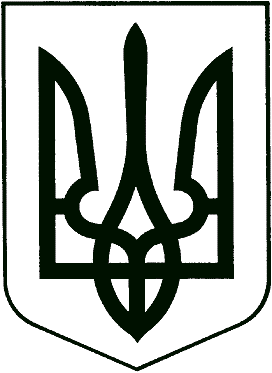 ДАВИДКОВЕЦЬКА ЗАГАЛЬНООСВІТНЯ ШКОЛА І-ІІІ СТУПЕНІВ ХМЕЛЬНИЦЬКОЇ МІСЬКОЇ РАДИ 31341, с. Давидківці, вул.Гавришка, 70,тел.62-16-30, e-mail: davudkov.school@gmail.com, код ЄДРПОУ:  23563326НАКАЗвід 11.06.21										№ 6Про зарахування до 1 класу            На підставі поданих заяв батьків  та необхідних документів,НАКАЗУЮ:Зарахувати до 1 класу1.Артемчука Олексія Дмитровича.2. Бесчасного  Денис Віталійович.3. Гамарц Алісу Максимівну.4. Голоднікову Аріну Анатоліївну.5. Грабік Софію Вікторівну.6.  Гринишину Вероніку Максимівну.7. Демедюка Олександра Сергійовича.8. Іщука Богдана Олександровича.9. Звонського Ярослава Олександровича.10. Колесника Тимофія Володимировича.11. Кондратову Анастасію Романівну.12.Крижановського Іллю Олександровича.13. Лисого Артема Олеговича.14. Мединську Раду Артемівну.15. Скіца Данила Сергійовича.16. Трутнєва Іллю Андрійовича.17. Тютик Софію Дмитрівну.Директор                                                                            Оксана Кулик